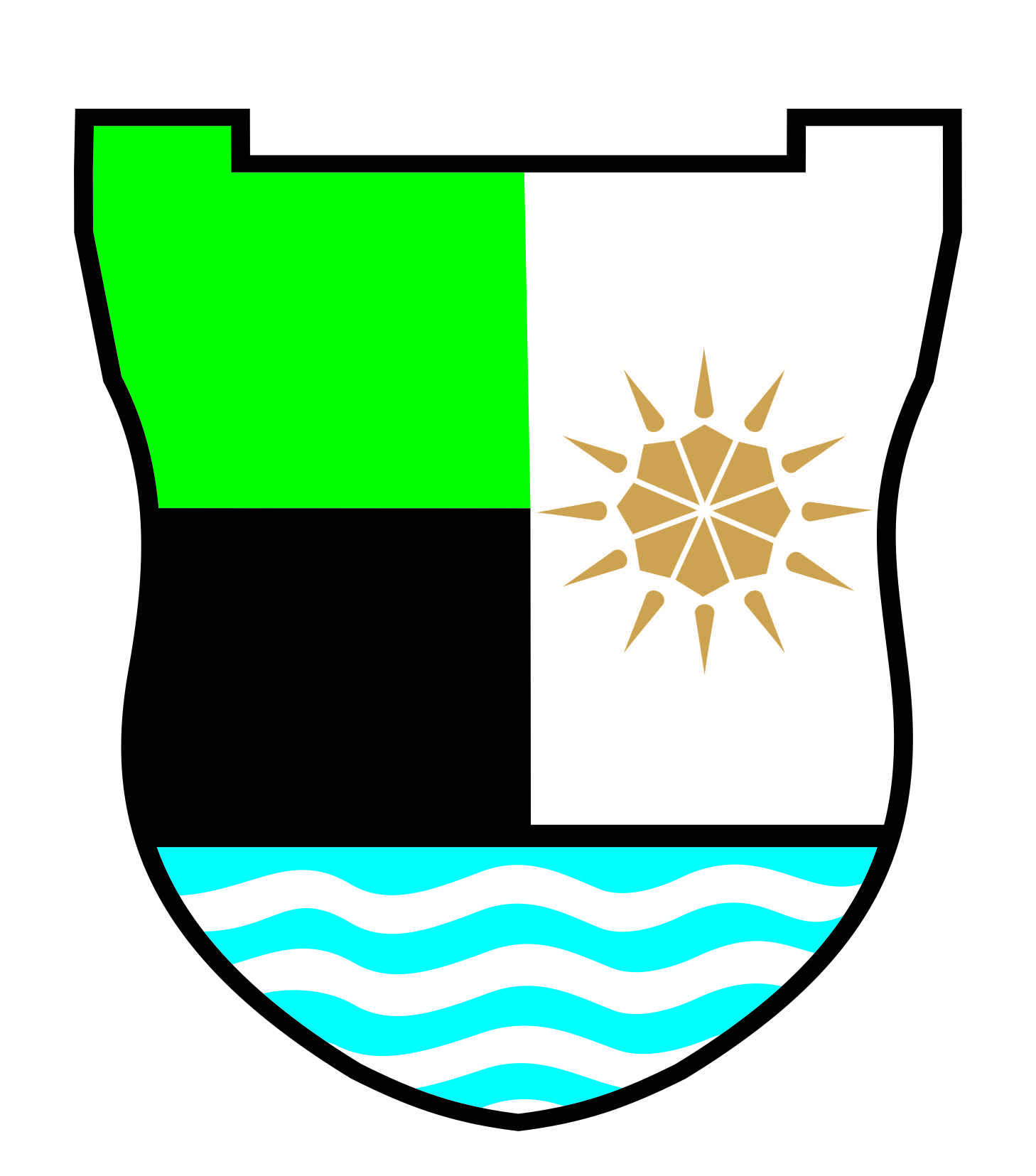                                                                Komuna e Mitrovicës                                          Opština Mitrovica – Municipality of Mitrovica                                       Raport për Agjensionin për Barazi GjinoreMe rastin e 8 Marsit  Ditës Ndërkombëtare të Gruas, po ashtu duke pas parasysh edhe REZOLUTEN 1325 (2000) “GRUAJA , PAQJA DHE SIGURIA” E KËSHILLIT TË SIGURISË SË OKB-SË,  me 08.03.2016 është organizuar vizitë në monumentet e trashëgimisë kulturore  të Prizrenit  në kuadër të  projektit  “Gratë në ndërtimin e paqes “ i financuar nga komuna e Mitrovicës (zyrtarja për Barazi Gjinore) , dhe implementuar nga OJQ- ja “ Asociacioni i Grave për të Drejtat  e Njeriut në Mitrovicë” , pjesë e këtij projekti kanë qenë gjithsejt 30 gra të komunitetit shqipëtar , boshnjak dhe serb nga kuvendet komunale dhe gra aktiviste te reja nga komuna e Mitrovicës jugore dhe  nga Mitrovica veriore ,Zveçani,  Zubin Potoku dhe Leposaviçi. 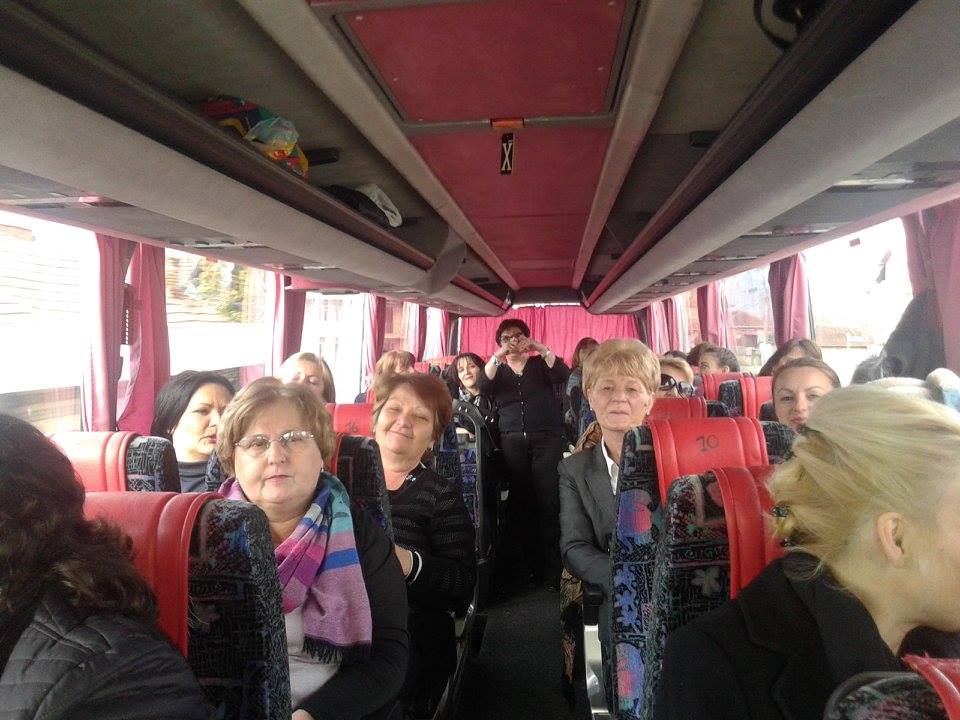 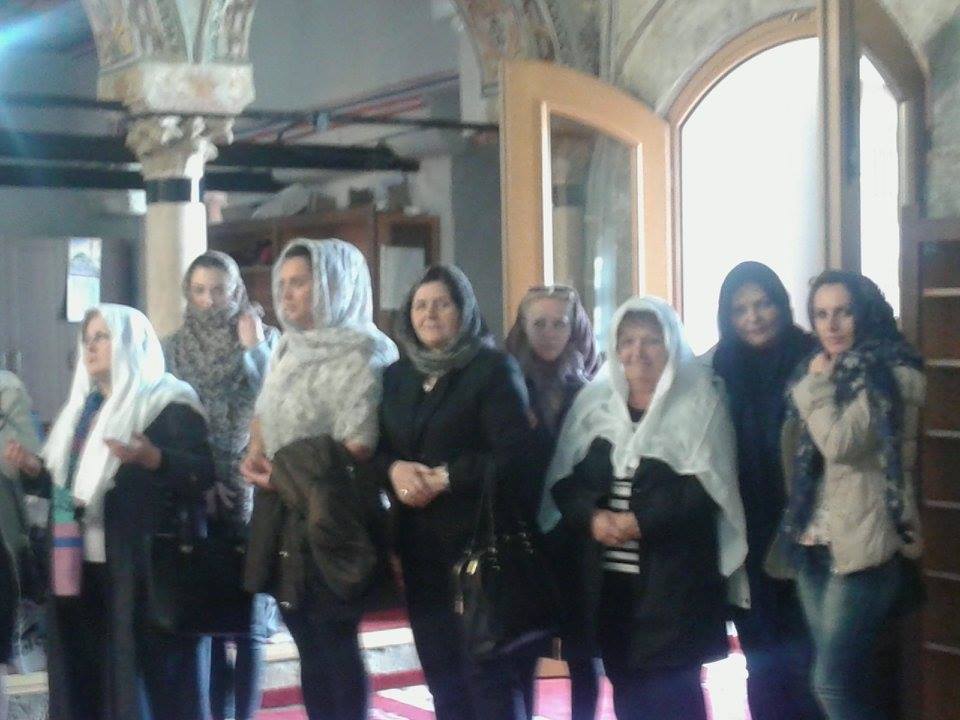 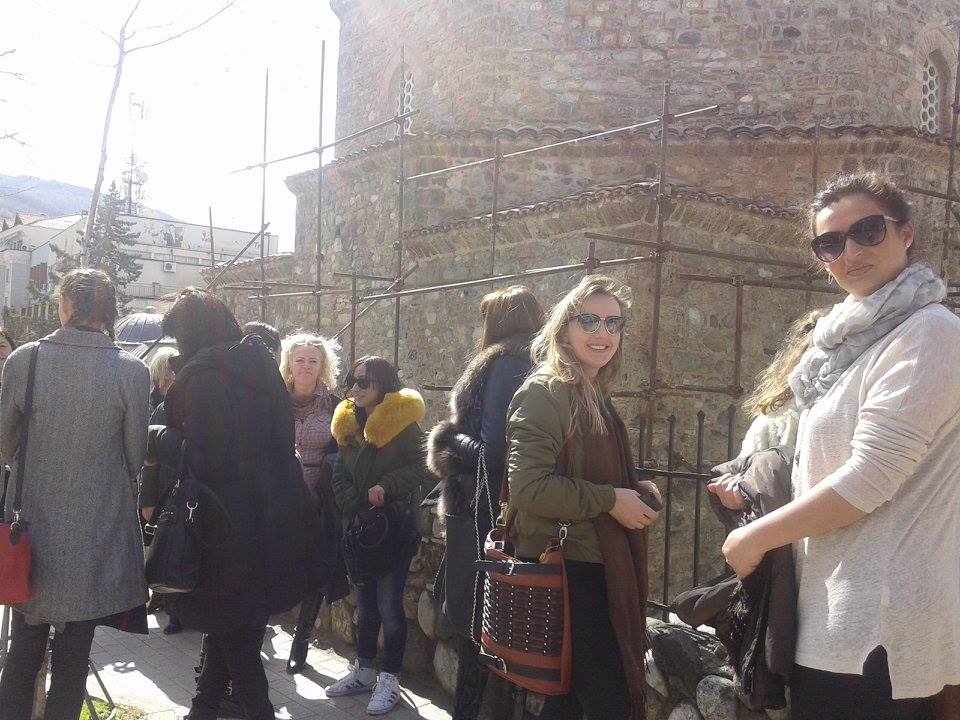 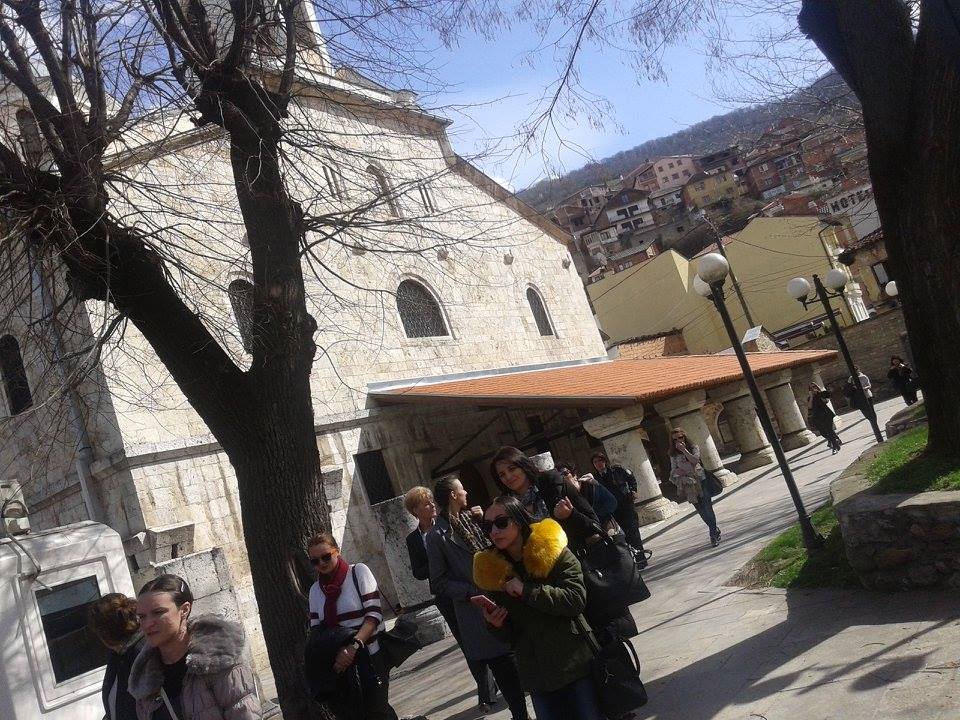 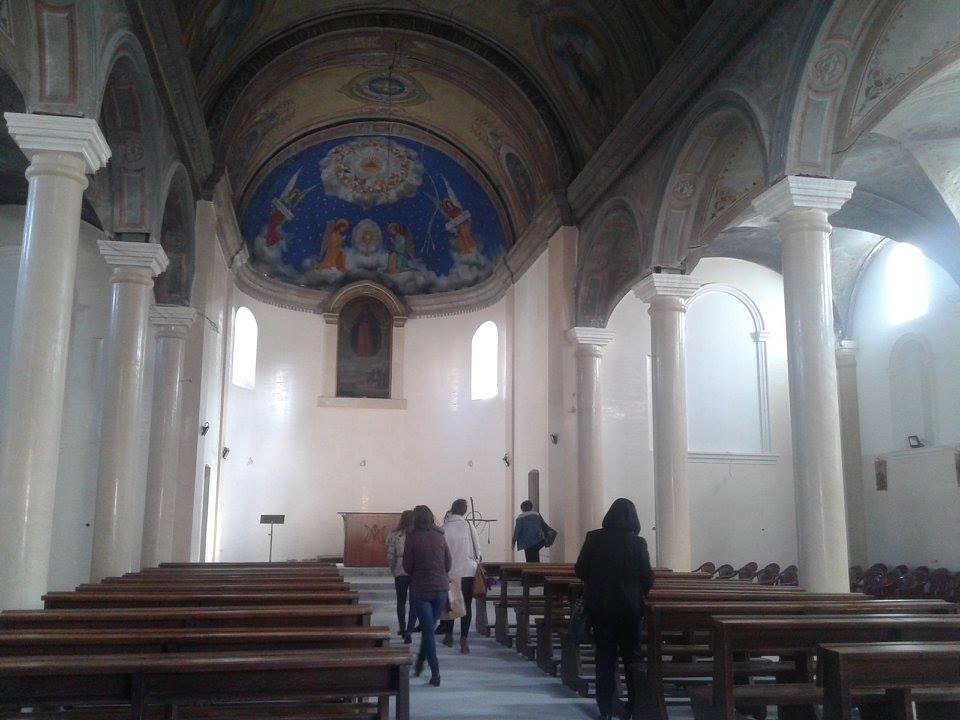 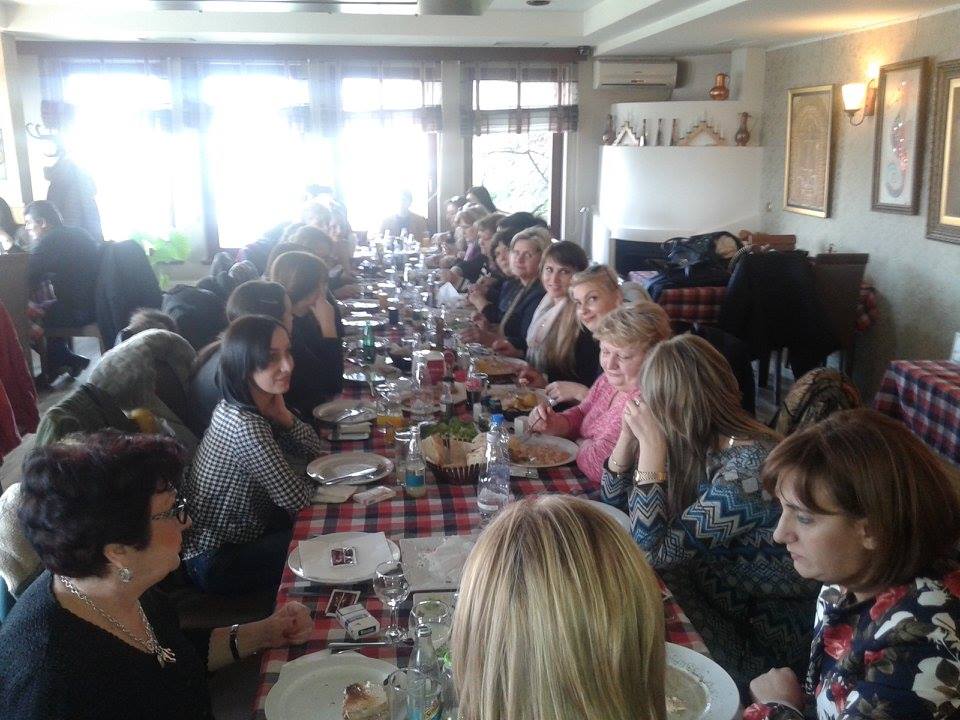 Po ashtu gjatë këtij viti (2016) në komunën e Mitrovicës është realizuar edhe projekti "Gruaja dhe Paqebërja “ mbështetur nga Kvinna till Kvinna,  ndërsa i implementuar nga organizata joqeveritore lokale Asociacioni i Grave për të Drejtat e Njeriut në Mitrovicë me gratë e komunitetit shqipëtar dhe serb, asambleiste dhe aktiviste të reja  të komunës së Mitrovicës  jugore dhe komunave të rajonit të Mitrovicës veriore, po ashtu pjesë e këtij projekti isha edhe unë si zyrtare për Barazi Gjinore .Në kuadër të këtij projekti u realizuan dy module:Moduli i parë – Trajnimi  “ Komunikimi dhe aktivizmi”Moduli i dytë – Trajnimi “ Siguria Integruese”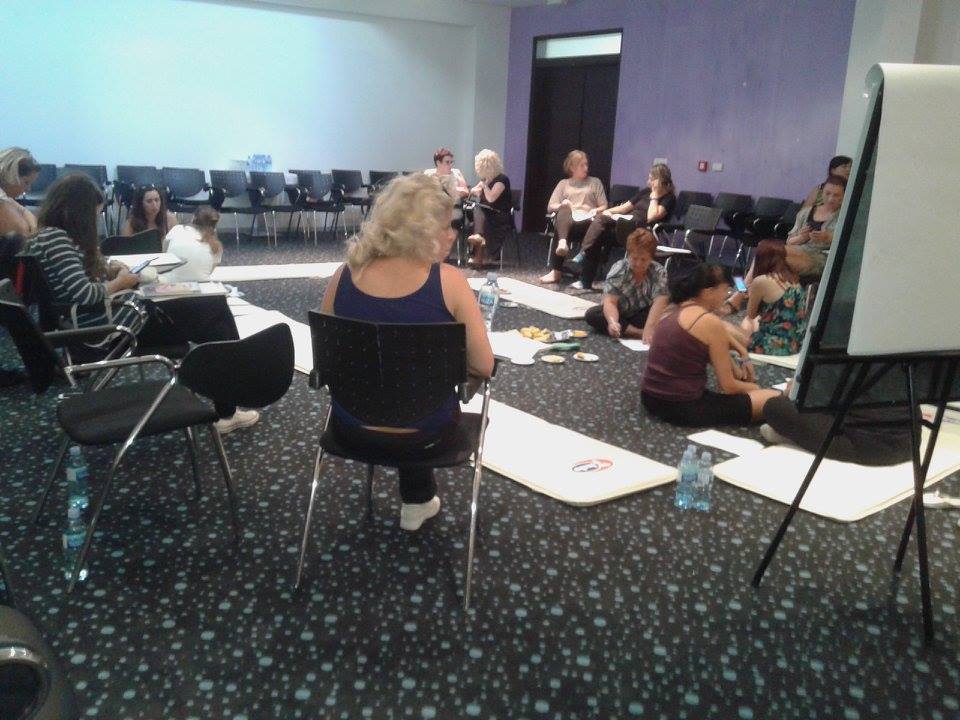 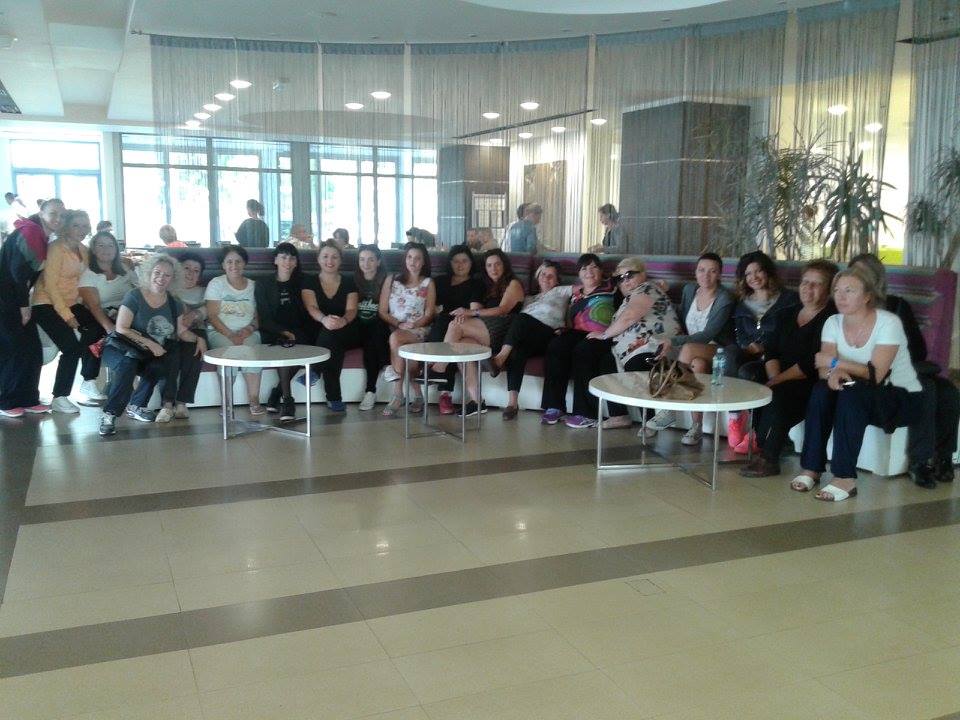 